محفل شیعهنویسنده:علی حسین امیریبسم الله الرحمن الرحیمفهرست مطالبمقدمه	7این کیست این؟	9مداح و آخوندست این	10ای رافضی به رقص آ	11مبارک باد!!	12نومید مشو شیطان!!	13بمیرید، بمیرید	14کجایید، کجایید؟	14زیارات قبور	14مردم دیوانه	15زنده بُدم، مُرده شُدم!!!	16بی دین شده ام!!	16شیعه سلامت می‌کند!!	16اسیران بلاییم	17زهی شرک که ماراست!!	17شیعه بدنام	18جمع پستان می‌رسد	18بت عیار	19فرقه زشت	20به مناسبت ورود خمینی به ایران	21به مناسبت ورود خمینی	22به مناسبت ورود خمینی	22چنان کفرم!!	23درون شو ای غم و کینه!!	24خدا و قرآن	25هم رنگ حماقت شو!!	26قرآنم آرزوست	26آواز شرک	27نوبت ظلم و جفاست!!	27میاور کاسه	27از این عقل بجستم!!	28دست از تو نمی‌دارم	28یکسان شده در پستی	29دشمن دین (آخوند)	29بی تو به سر نمی‌شود!!	29مذهب کفرینک	30رو سر بنه به منبر!!	30آمدند و به ما ز دین گفتند	33حب بدون عمل	34حب بدون معرفت	35زبان حال مداحان و وعاظ نادان	35از توهم تا حقیقت	36مذهب ما	39گفتگوی واعظ و عارف	41محبان عمر و علی	42شک کن	42روحانی شهر	42واعظ و مداح نادان	43اگر . . .	43بترس	44دین الله	44دارم درون سینه ز اندوه آهها	45ای که با یاران پیغمبر بدی	45کار جاهل	46با جهالت برو تا جهنم	46آخوند	47تقلید و جهالت	49شد قیامت، امامت نیامد	49علی یا شیعه؟	51منش متعصبین	51شرک و جهل	52جهالت	52خوارج	52و تمام است مرا با تو سخن	53روز جزا	53شکوه علی از مدعیان حب او	54خداحافظ	55جمهوری قلابکی	55کشورم را ....	56سرود ملی انجمن پویندگان راه شرک	57رنگ سیاه رنگ عشقه	57اسلام ناب آخوندی	58توحید یا شرک	58مقدمهسلام و درود بر پیامبر اسلام و خاندان پاکش و اصحاب وفادارش.مسئلة شعر و شاعری از زمان‌های قدیم مطرح بوده و به انواع گوناگونی خود را نشان داده است. حتی در زمان پیامبرص در بین عرب‌ها سرودن شعر و فصاحت و بلاغت امری مهم بوده است، و هر کس نیز بر علیه افراد مخالف خود شعر سرایی می‌کرده، و این نشان می‌دهد که حربة شعر و زبان و قلم بسیار مفید است، و ما نیز در اینجا از این حربه کمک گرفته‌ایم چونکه خرافیون مذهبی در ایران برای عالم و دنیا شعر می‌گویند و بدین طریق می‌خواهند حقانیت خود را اثبات کنند و از این حربه تا بتوانند استفاده می‌کنند و از رسانه‌ها نیز پخش می‌کنند. بنابراین، سرودن این اشعار نباید باعث ناراحتی ایشان شود.هر شاعر یا عارف یا دانشمندی مطابق با اندیشه‌ها و عقاید خود اشعاری را سروده است، و حتی بعضی از این افراد صرفاً شاعر نبوده‌اند بلکه فقط اشعاری را سروده‌اند، همچون حکیم عمر خیام که در واقع دانشمند و ریاضی دانی زبر دست بوده ولی رباعیات و اشعار جالبی نیز سروده است، و البته هر کدام از شاعران معایبی نیز داشته‌اند و در سرودن اشعار خود بعضی موارد اسلامی را رعایت نکرده‌اند و سخنان نادرست و حتی در بعضی مواقع کفرآمیز و شرک آلود نیز سروده‌اند، بگذریم ...همانطور که گفتیم هر کدام از این شاعران به سبک خود شعر سروده‌اند، و در این میان عارف نامدار مولانا جلال الدین محمد بلخی (604-672 هـ . ق) نیز دارای اشعار بسیاری است همچون دیوان شمس تبریزی یا مثنوی معنوی. ما در اینجا مطابق با اشعار این عارف نامدار شعر سروده‌ایم چون اشعار مولوی به طور عجیبی در ذهن همه جا دارد و دهان به دهان می‌چرخد و کم سوادترین مردم نیز حداقل با بعضی از ابیات او آشنا هستند و حتی بعضی از ابیاتی که آورده‌ام عیناً همان است که خود مولانا سروده، بنابراین اشعار ما نیز که بر ضد خرافات مذهبی است بهتر و آسانتر در دل مردم جا می‌گیرد و ممکن است در ایشان اثر کند تا بلکه بیشتر به فکر تحقیق پیرامون عقاید خود بیفتند.البته پیرامون خرافات مذهبی استادان زیادی شعر سروده‌اند و حتی از ابیات شاعران معروف کمک گرفته‌اند تا شعرشان اثر بیشتری داشته باشد. مثلاً نویسنده و شاعر بی‌نظیر استاد علیرضا حسینی نیز اشعار جالبی را سروده‌اند که توصیه می‌کنم آن‌ها را بخوانید، و ایشان نیز در کتاب خود آلفوس ابیات زیر را همچون مولوی سروده است که این شعر در وصف تفرقه افکنان شیعه است:پس لازم است خوانندة گرامی بداند اشعاری که در مقابل خود دارد مطابق و مشابه با غزلیات شمس تبریزی اثر مولاناست که به دیوان شمس و دیوان کبیر نیز شهرت دارد و کسانی که دیوان شمس را خوانده باشند بیشتر و بهتر متوجه این اشعار می‌شوند.پس از این مقدمه لازم به تذکر است که هرجا اینجانب نامی از شیعه برده‌ام و آن را نکوهیده‌ام منظور تشیع صفوی و شیعیان غالی و مشرک می‌باشند نه شیعیان درستکار و سالم.چنانچه شخصی شیعه باشد و به عقاید منحرف و شرک آلود شیعیان فعلی در ایران معتقد نباشد و این عقاید را قبول نداشته باشد، به طور حتم چنین شخصی مورد احترام است و روی سخنان ما با او نبوده است. البته چنین اشخاصی در زمان فعلی و در جامعه کنونی انگشت شمار هستند و به طور واضح می‌بینیم که عقاید شیعیان کنونی چگونه است و البته این تعداد افراد روشنفکر و سالم نیز کاری نمی‌توانند صورت دهند و اعتراض آن‌ها به جایی نمی‌رسد و همیشه سانسور شده اند. به هر حال روی صحبت ما با مداحان و آخوندها و دکانداران مذهبی و متعصب و احمق و غالی است که از گفتن هر گونه شرک و غلوی خودداری نمی‌کنند و چنانچه با شما در جایی خلوت کنند خواهید دید که چه مزخرفاتی به نام دین می‌بافند و چه عقاید شرک آلودی دارند. این دسته از خرافیون خوارج زمان ما هستند و صد پله از خوارج بدترند، این‌ها دقیقاً همچون خوارجند، دید تک بعدی، دید گنجشکی، تعصب و حماقت، انعطاف ناپذیری، انتخاب گزینشی از آیات قرآن، تفرقه افکن، نادان و ... پس روی سخن ما به این اشخاص است، این شما و این محفل شیعه:این کیست این؟مداح و آخوندست اینای رافضی به رقص آمبارک باد!!نومید مشو شیطان!!بمیرید، بمیریدکجایید، کجایید؟زیارات قبورمردم دیوانهزنده بُدم، مُرده شُدم!!!بی‌دین شده‌ام!!شیعه سلامت می‌کند!!اسیران بلاییمزهی شرک که ماراست!!شیعه بدنامجمع پستان می‌رسدبت عیارفرقه زشتبه مناسبت ورود خمینی به ایرانبه مناسبت ورود خمینیبه مناسبت ورود خمینیچنان کفرم!!درون شو ای غم و کینه!!خدا و قرآنهم رنگ حماقت شو!!قرآنم آرزوستآواز شرکنوبت ظلم و جفاست!!میاور کاسهاز این عقل بجستم!!دست از تو نمی‌دارمیکسان شده در پستیدشمن دین (آخوند)بی تو به سر نمی‌شود!!مذهب کفرینکرو سر بنه به منبر!!در اینجا به پایان محفل شیعه می‌رسیم و امیدواریم شما در مورد مذهب خودتان کمی تحقیق به خرج دهید و کورکورانه هر چه گفتند قبول نکنید، مذهب وراثتی و تقلیدی قابل اطمینان نیست، مسیحیان و یهودیان و کمونیست‌ها هم از والدین و مراجع خودشان تقلید کرده‌اند، در روز جزا مداح و آخوند محله به فریادتان نمی‌رسد بلکه این‌ها خودشان از همه گرفتارتر هستند. فراموش نکنید طلب علم در اسلام واجب است، و نمی‌توان در مورد مذهب خود ساده برخورد کرد و هر مذهبی که پدر و مادرمان داشتند ما نیز همان را پیروی کنیم، برای تحقیق نیز باید مراحل زیر را مد نظر داشته باشید:در ابتدا به راه و روش و مذهب خود شک کنید، کسی که ذره ای شک به راهی که می‌رود ندارد و تنها مذهب خود را بر حق می‌داند و حاضر به پذیرفتن هیچ ساز مخالفی نیست، پس برای چنین شخصی امید نجات نیست.    مغز و روح خود را از هرگونه تعصب خالی کنید و همچون شخصی بی‌طرف که تنها و فقط دنبال حقیقت اسلام است عمل کنید، آن عینک مذهبی و تعصب قبلی را به دور افکنید. بسیاری از محققین با همان طرز فکر قبلی خود به سمت تحقیق می‌روند و در نتیجه همان افکار قبلی را در تحقیق خود دخیل می‌کنند و بنابراین به جایی نمی‌رسند، شما فکر می‌کنید روشنفکر و محقق گمراه در میان شیعیان وجود ندارد؟ چند تا را می‌خواهید تا نام ببرم؟پس از گذشت از این دو مرحله تحقیق خود را شروع کنید و ابتدا از قرآن که مهمترین مرجع است شروع کنید. فراموش نکنید آیات قرآن را با تعقل و تدبر بخوانید نه با همان عینک مذهبی یا بدون تعقل، معنای آیات و خود آیات را با هم بررسی کنید چون گاهی ترجمه‌ها صحیح نیستند، و هر جا آیه ای را خواندید با خود بیندیشید که آیا تا کنون طبق همین آیه عمل کرده اید یا خیر؟ مثلاً وقتی در آیات بسیاری می‌خوانید که از صدا کردن و خواندن غیرخدا اجتناب کنید، خوب آیا شما همینگونه بوده اید یا دائم علی و حسین و ابوالفضل را صدا زده اید؟ و چنانچه موردی از قرآن برایتان ثابت شد دیگر به سخن احدی گوش ندهید، نه به صحبت آخوند نه مداح و نه احادیث جعلی که با قرآن در تضاد هستند.در مرحله بعدی به خواندن و مطالعه کتب حدیث بروید و فراموش نکنید تنها کتب حدیث مذهب خود را خواندن روش تحقیق نیست بلکه می‌بایست کتب مذاهب اسلامی دیگر و کتب اهل سنت را نیز بخوانید، و در بررسی احادیث دقت عمل به خرج دهید. مهمترین مصداق برای صحیح بودن یک حدیث موافق بودن متن آن حدیث با قرآن است، چنانچه متن حدیثی با قرآن موافق بود آن را بپذیرید و چنانچه سند آن مخدوش بود باز هم شما متن آن را که موافق با تعالیم اسلام است بپذیرید ولی چونکه سند صحیحی نداشته نمی‌توانید آن حدیث را به گوینده آن که پیامبرص یا امام بوده نسبت دهید. در بررسی احادیث نباید در مورد نام کتب و نویسنده آن‌ها تعصب به خرج دهید چون به هر حال نویسندگان این کتب معصوم نبوده‌اند و احادیث خرافی را در کتب خود آورده‌اند که نمی‌توان آن‌ها را قبول کرد. پس از گذشت از صدر اسلام مذاهب مختلفی ایجاد شدند که هر کدام کتب حدیث مخصوص خودشان را دارند و هر فرقه تنها به کتب خودش آگاهی دارد و تنها آن‌ها را قبول دارد، پس کسی که می‌خواهد رودخانه زلال اسلام را از میان این رودها و شعبات فرعی بشناسد باید همه این رودها را بچشد تا به واقعیت امر پی ببرد و برای اینکار باید محکی داشته باشد و آن چیزی نیست جز قرآن و عقل و سنت پیامبرص.پس احادیث فرقه های مختلف را با عقل خود نیز تطبیق دهید و چنانچه خرافی بودند نپذیرید، همینطور با تاریخ و قرینه‌های دیگر . البته برای تشخیص احادیث صحیح مراحل مختلفی وجود دارد که در این مختصر جای آن نیست.مطالعه کتب تاریخی نیز بسیار مفید است، البته این مطالعه را با تحقیق و هوشیاری انجام دهید، چون در تاریخ نیز روایات و داستانهای دروغین وجود دارد و هرچه تاریخ نوشته صحیح نیست. از کتب تاریخ قدیمی شروع کنید همچون سیره ابن هشام و کتب تاریخی دیگری چون تاریخ طبری و ... بررسی نظرات و کتاب‌های مخالفین نیز بسیار حائز اهمیت است، مثلاً در رابطه با غدیرخم یا مسئله امامت یا عصمت و ...، می‌بایست نظرات اهل سنت را نیز مطالعه کنید نه فقط کتب شیعه را بخوانید. اسلام در ابتدای ظهور خود همچون رودخانه ای زلال و پاک بوده که از دل کوه بیرون آمده، ولی با گذشت زمان‌های طولانی در هر قرن یک رود کوچک و انشعابی از این رودخانه اصلی جدا شده و راهی دیگر را پیش گرفته که به لجنزار و باتلاق ختم شده، ولی چنانچه با رودخانه اصلی به پیش می‌رفت به دریا می‌رسید. پس بین خودتان و رودخانه اصلی هیچ فاصله ای نیندازید، حتی یک وجب. داشتن نامهای مختلف به خاطر مذهبی که داریم باعث همین جدایی ها و تفرقه ها می‌شود، دین نزد خدا اسلام است، پس شما می‌بایست فقط و فقط اسلام داشته باشید و چنانچه کسی به شما گفت: دارای چه مذهبی هستید؟ بگویید من از مذهب بیزارم و فقط دین دارم آن هم دین اسلام و در واقع من مومن و مسلم هستم.          در پایان اشعار بسیار جالب کتاب آلفوس، نوشته علیرضا حسینی را می آوریم:آمدند و به ما ز دین گفتندحب بدون عملحب بدون معرفتزبان حال مداحان و وعاظ ناداناز توهم تا حقیقتمذهب ماگفتگوی واعظ و عارفمحبان عمر و علیشک کنروحانی شهرواعظ و مداح ناداناگر . . .بترسدین اللهدارم درون سینه ز اندوه آههاای که با یاران پیغمبر بدیکار جاهلبا جهالت برو تا جهنمآخوندتقلید و جهالتشد قیامت، امامت نیامد*****علی یا شیعه؟منش متعصبینشرک و جهلجهالتخوارجو تمام است مرا با تو سخنروز جزااین هم شعری در مدح حضرت علی  تا خوارج حزب اللهی چماق وهابی‌گری بلند نکنند.شکوه علی از مدعیان حب اوخداحافظجمهوری قلابکیکشورم را ....سرود ملی انجمن پویندگان راه شرکرنگ سیاه رنگ عشقهاسلام ناب آخوندیتوحید یا شرکپایانعنوان کتاب:محفل شیعه - شعرمحفل شیعه - شعرمحفل شیعه - شعرمحفل شیعه - شعرتالیف:علی حسین امیریعلی حسین امیریعلی حسین امیریعلی حسین امیریموضوع:بررسی عقاید مذهبی شیعه (زیارت قبور، شفاعت، علم غیب، امامت و مهدویت، خمس)بررسی عقاید مذهبی شیعه (زیارت قبور، شفاعت، علم غیب، امامت و مهدویت، خمس)بررسی عقاید مذهبی شیعه (زیارت قبور، شفاعت، علم غیب، امامت و مهدویت، خمس)بررسی عقاید مذهبی شیعه (زیارت قبور، شفاعت، علم غیب، امامت و مهدویت، خمس)نوبت انتشار: اول (دیجیتال) اول (دیجیتال) اول (دیجیتال) اول (دیجیتال) تاریخ انتشار: خرداد (جوزا) 1395شمسی، شعبان 1437 هجریخرداد (جوزا) 1395شمسی، شعبان 1437 هجریخرداد (جوزا) 1395شمسی، شعبان 1437 هجریخرداد (جوزا) 1395شمسی، شعبان 1437 هجریمنبع: سایت عقیده www.aqeedeh.com سایت عقیده www.aqeedeh.com سایت عقیده www.aqeedeh.com سایت عقیده www.aqeedeh.com این کتاب از سایت کتابخانۀ عقیده دانلود شده است.www.aqeedeh.comاین کتاب از سایت کتابخانۀ عقیده دانلود شده است.www.aqeedeh.comاین کتاب از سایت کتابخانۀ عقیده دانلود شده است.www.aqeedeh.comاین کتاب از سایت کتابخانۀ عقیده دانلود شده است.www.aqeedeh.com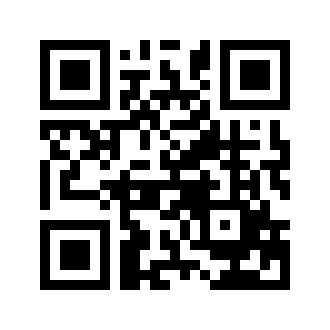 ایمیل:book@aqeedeh.combook@aqeedeh.combook@aqeedeh.combook@aqeedeh.comسایت‌های مجموعۀ موحدینسایت‌های مجموعۀ موحدینسایت‌های مجموعۀ موحدینسایت‌های مجموعۀ موحدینسایت‌های مجموعۀ موحدینwww.mowahedin.comwww.videofarsi.comwww.zekr.tvwww.mowahed.comwww.mowahedin.comwww.videofarsi.comwww.zekr.tvwww.mowahed.comwww.aqeedeh.comwww.islamtxt.comwww.shabnam.ccwww.sadaislam.comwww.aqeedeh.comwww.islamtxt.comwww.shabnam.ccwww.sadaislam.com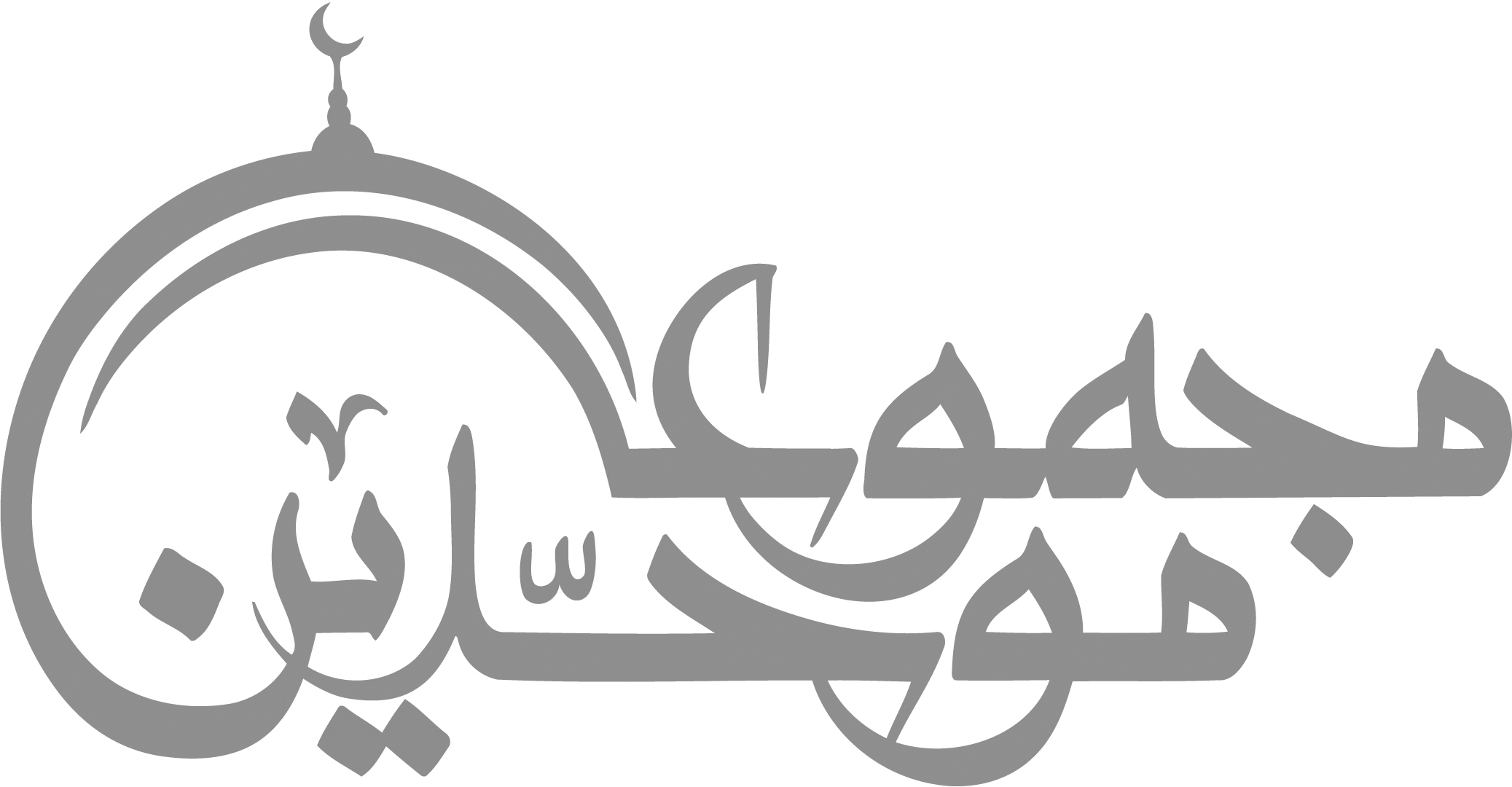 contact@mowahedin.comcontact@mowahedin.comcontact@mowahedin.comcontact@mowahedin.comcontact@mowahedin.comما برای فصل کردن آمدیم
نی برای وصل کردن آمدیم
ما درون را ننگریم و حال را
ما برون را بنگریم و قال را
این کیست این، این کیست این؟ 
این شیعه غالی ست این
جکفــر اسـت و انکـار این مگــر؟
یا راه گمــراهــی ســت این
این کیست این، این کیست این؟ 
این شیعه غالی ست این
آخوند را کرده علم
دنبال ماست مالی ست این
آن جُل خر را ماند این، تصویر شر را ماند این
مرگ و خطر را ماند این، سنبل بدعتهاست این
این مرگ ظلمانی ست این، یا بزم شیطانی ست این
این جان جان کاهیـست این، یا دوزخ وناریـسـت این
فرمان شـر را مانـد این، سـودای خر را مانـد این
آن خارجی را ماند این، حزن و پریشانی ست این
امروز شرکیم ای پدر، توبه نداریم ای پدر
از نور رستیم ای پدر، امسال کفرانی ست این
امروز خواریم ای پدر، دینی نداریم ای پدر
در اوج داریم ای پدر، اسلام ناب ماست این!!
بردار بانگ زیر و بم، کاین وقت مداحیست این!!
آتش بزن در روضه ها، کین یوغ حیوانیست این
دجال محبوب توام، قاتل ایمان توام
مست و پریشان توأم، مداح و آخوند است این
همکار شیطان است این، با مجلسی یار است این
نشر خرافات است این، مداح و آخوند است این
چون شاه عباس است این، قلاده ناس است این
شیطان خناس است این، مداح و آخوند است این
یکسو زیارت خوانی و یکسو دو صد نفرین و لعن
این هفته وحدت بود ، مداح و آخوند است این
سود و زیان کردست او؟
دین را دکان کردست این، مداح و آخوند است این
اندیشه‌هایش تیره است، او عاشق رنگ سیاه
مکروه عالم باشد این، مداح و آخوند است این
این خود زنی‌ها چیست این در کله عقلی نیست این
عین حماقت باشد این، مداح و آخوند است این
هر روز این قصه ست این درب است و پهلوی است این
لعن است و نفرین است این، مداح و آخوند است این
سجده کن و چیزی مگو، چون رسم تقلید است این
مرجع تقلید است این، مداح و آخوند است این
لعن است و نفرین است این جعل است و تزویر است این
با آیه‌ها ضد است این، بی‌شک مفاتیح است این
نائب بر حق است این!، زور است و اجبار است این
کرسی دنیای است این، مداح و آخوند است این
با اهل سنت نیست این، با چین و کوبای است این
دین و سیاست است این، مداح و آخوند است این
در فکر گنبدهاست این، پر از زیارت‌هاست این
عین خرافات است این، مداح و آخوند است این
قبر است و گنبد این مگر، یا بدعت و شرکیست این
آن مجلسی‌ها باشد این، مداح و آخوند است این
جهل است و تک بُعدی فقط، کله ز مُخ خالیست این
آن ابن ملجم باشد این، شیعه خارجی ست این
آمد بحار الانوار، ای رافضی به رقص آ
شد کار مجلسی زار شرک و ریا به رقص آ
چوگان شرک دیدی، چون گوی در رسیدی
از عقل و دین بریدی بی‌عقل و دین به رقص آ
پایان عقل آمد، آواز روضه آمد
سیصد دهه درآمد، ای رافضی به رقص آ
ظلم و ستم در آمد، مهدی چرا نیامد؟
آمد چو نایب او، خمس و طلا به رقص آ
قرآن کجاست تفسیر!، از عقل گشته ای سیر
ندبه است کار شیعه، ای رافضی به رقص آ
تا چند کفر باشد؟ وین قبر و سجده باشد؟
دینم ببرده باشد؟ ای رافضی به رقص آ
تا چند خمس باشد؟ حق امام باشد؟!!
فقر مدام باشد؟ ای رافضی به رقص آ
قلاده ای و بسته، از فکر تیره خسته
با جاهلان نشسته، با جاهلان به رقص آ
مشرک شده ای مستی، سودات مبارک باد!!
از دین و خدا رستی، آنجات مبارک باد!!
از امت دین دوری، تنها خور و مهجوری
تا دیو و ددان گویند: تنهات مبارک باد
ای پیش رو مشرک، امروز تو شیطانی
ای دوزخ فردایی، فردات مبارک باد!!
کفرت همه جا پر شد چوت گفته حق مُر شُد
دریای سیاهی تو ، دریات مبارک باد!!
در تکیه و در روضه، آن آمده از حوزه
ای سینه پر کینه، غوغات مبارک باد!!
این گریه نادانی، از قصه نادیده
ای شیعه شاه عباس، سادات مبارک باد!!
ای راه نکوهیده، پژمرده و گندیده
پاهات بلغزیده، پاهات مبارک باد!!
ای منتظر غائب، زیر ستم نائب
غم در دل تو حاضر، غمهات مبارک باد!!
نومید مشو شیطان!!، کامید پدید آمد
آن رخنه اندر دین، آن شیعه رسید، آمد
نومید مشو اینسان، از محو همه ایمان
کان فرقه گمراهان، از کفر رسید، آمد
ابلیس برون آمد، از پرده مستوری
آن کفر که ایمان را پرده بدرید آمد
ای شب به سحر برده در مهدی ومهدی تو
آن غیرخدا بشنید، ابلیس رسید، آمد
ای دین دو رو گشته، به به که ریا آمد
ای نائب بر حقش، به به که دروغ آمد
در غیبت کبری بین، آن روز جزا آمد
منجی همه عالم، از دار فنا آمد
بمیرید، بمیرید، در این فرقه بمیرید
در این فرقه چو مُردید، همه نار پذیرید
بمیرید، بمیرید، و زین عقل مترسید
کزین عقل بر آیید، همه جهل بگیرید
بمیرید، بمیرید، و زین عقل ببرید
که این عقل چه سخت است وشما راحت وسیرید
بمیرید، بمیرید، در این جهل بمیرید
در این جهل چو ماندید، همه جور پذیرید
بمیرید، بمیرید، درین خمس بمیرید
درین خمس چو مُردید، همه فقر پذیرید
ای قوم به حج رفته، کجایید، کجایید؟
کعبه چو همینجاست!!، بیایید، بیایید
این قبر امام است همه حج و همه دین!!
در کعبه و مکه شما در چه هوایید؟!
یکبار از آن راه بدان کعبه برفتید
صد بار از این راه بر این قبر بیایید!!
قبر است فقط مشکل هر شیعه نادان
قبر است فقط مشکل اسلام، بدانید بدانید
روزها فکر من این است و همه شب سخنم
که رود سوی زیارات قبور این بدنم!!
از نجف آمده ام!!، رفتنم از بهر چه بود؟
به مشهد می‌روم آخر! نیستم در وطنم !!
ای خوش آن روز که پرواز کنم تا سر قبر!!
به هوای سنگ قبرش پر و بالی بزنم!!
تو مپندار که من شرک به خود می‌گویم
کاین دروس مجلسی رفته به عمق بدنم
عاقبت در غضب و شرک بمیرم زیرا
با خرافات عجین است تمام سخنم
من احمق و تو نادان ما را که برد خانه
دین در پی مذهب شد، این مذهب ویرانه
در شهر یکی کس را توحید نمی‌بینم
هر یک بدتر از دیگر، اندر پی افسانه
هر گوشه یکی شیعه، دستی زده بر سینه
در روضه و تکیه، این مردم دیوانه
تو جهل و خراباتی دخلت غم و خرجت غم
زین جهل به هوشیاری مسپار یکی دانه
از خانه برون رفتم، یک شیعه به پیش آمد
در هر نظرش دیدم، صد فتنه دیوانه
چون کشتی بی‌لنگر، کژ می‌شد و مژ می‌شد
وز نکبت او مرده، صد عاقل و فرزانه
گفتم: ز کجایی تو، تسخر زد و گفت: ای جان
نیمیم ز قبرستان، نیمیم ز افسانه
نیمیم لب مرقد، نیمیم لب گنبد
نیمیم مفاتیح و نیمی همه کفرانه
نیمیم ز مدح و شعر، نیمیم ز جهل و شرک
نیمیم لب کفر و نیمی همه شیطانه
گفتم که رفیقی کن با سنت پیغمبر
گفتا که بنشناسم من سنت بیگانه!!
زنده بُدم، مرده شُدم، خنده بُدم، گریه شُدم!!
مذهب شرک آمد و من شیعه دیوانه شدم
دیده کور است مرا، عقل چو قیر است مرا
توبه دیر است مرا، بدعت پاینده شدم
گفت که گمراه نئی، لایق این فرقه نئی
رفتم و گمراه شدم، لایق این فرقه شدم
گفت که تو گریه نئی، روضه و تکیه نئی
رفتم و مداح شدم، گریه پاینده شدم
گفت که تقلید بکن!، این همه تایید بکن!
رفتم و بی‌مغز شدم، پیش رخش بنده شدم
بی‌دین شده‌ام لیکن بی‌دین‌تر ازین خواهم!!
با عقل تو می‌گویم، من جهل چنین خواهم!!
من عقل نمی‌خواهم، من نور نمی‌خواهم!!
من مذهبی افتاده بر روی زمین خواهم!!
آن دیو قبیح من، بگرفت زمام من
گفتا که چه می‌خواهی گفتم که همین خواهم!
در روضه همی‌خواهم تا گریه کنم هر شب!!
در سی دهه این سال، من غصه و غم خواهم!!
راهی دگر است این ره  در هر طرفش صد چه
زین جهل یقینی من، آن حق یقینخواهم!!
شیعه سلامت می‌کند، پنهان خیانت می‌کند
اندر ظواهر وحدت و در پرده لعنت می‌کند
یک لحظه‌ات شر می‌دهد یک لحظه خنجر می‌دهد
یک لحظه دستت می‌دهد یک لحظه بردارت کند
گه آن بود گه این بود، پایان یک رنگی بود
لیکن بدین تزویرها مقبول و رامت می‌کند
خامش کن وخلوت گزین درگوشه‌ای باخود نشین
پخته سخن گویی ولی، گفتار زندانت کند
ما در این فرقه اسیران بلاییم
کس نیست چنین جاهل و بیچاره که ماییم
قبری ده که در کنج مناجات نشینیم!!
شرکی ده که بر گرد مفاتیح بر آییم
نه اهل صلاحیم و نه مستان خرابیم
ایمان نه و قرآن نه، چه قومیم و کجاییم؟
غالی وشانیم که از شرک نترسیم!!
مشرک صفتانیم و پر از کفر و گناهیم
ترسیدن ما چو از شرک و ریا بود
اکنون ز چه ترسیم که در عین ریاییم!!
ما را نه غم دین و نه ایمان درست است!!
دارای همه بدعت و مشتاق بحاریم!!
زهی شرک، زهی شرک که ماراست خدایا!
چه نغزست وچه خوبست وچه زیباست خدایا!
چه گرمیم چه گرمیم ازین شرک چو خورشید!
چه پیدا، چه پیدا، چه پیداست خدایا!
زهی شرک، زهی کفر، زهی باده مداح
که جان را و جهان را بیاراست خدایا!
ز هر کوی، ز هر کوی یکی روضه و مداح
دگر بار، دگر بار چه غوغاست خدایا؟
نه دامی ست، نه زنجیر همه بسته چراییم؟
چه بندست؟ چه زنجیر؟ که بر پاست خدایا؟!
ز تقلید و ز جهل است که اینطور اسیریم
ز مداح و آخوند است همه کفر، خدایا
بکوشید، بکوشید که تا زار نگردید
که شیعه گرفت است چپ و راست خدایا
ای شیعه بدنام ما، بد می‌روی بر بام ما
ای درشکسته دین ما، ای بردریده جان ما
ای ظلم ما، ای زور ما، ای ملت مظلوم ما
ای کفر ما، ای شرک ما، ای وای بر ایمان ما
در گل بمانده عقلتان، بر باد رفت ایمانتان
از آتش مداحتان، ای وای بر اسلامتان
اندک اندک جمع پستان می‌رسند
اندک اندک قبر پرستان می‌رسند
مهر پرستان، پول پرستان در رهند
غالیان از قعر دوزخ می‌رسند
اندک اندک زین جهان کفر و شرک
هستان رفتند و نیستان می‌رسند
آن دکانداران همه از پول خمس
فربهان و تندرستان می‌رسند
اصلشان عدل استو دائم ظالمند
حرفهای مفت و واهی می‌رسند
هر لحظه به شکلی بت عیار بر آمد
دین برد و نهان شد
هر دم به لباس دگر این شرک بر آمد
گه پیر و جوان شد
گاه به شکل سنگ قبوری به در آمد
دل برد و نهان شد
گه گشت آخوند و به دل عام در آمد
عقل رفت و نهان شد
آخوند شد و دین تُرا بُرد چه آسان
مداح نگون بخت
می گشت دمی چند بر این روی زمین او
از بهر خرافات
شیعه شد و دین خدا را عدو آمد
غواص خرافات
آخوند شد و بر صفت مار در آمد
با شرک عیان شد
بالجمله هم او بود که می‌آمد و می‌رفت
هر قرن که دیدی
تا عاقبت این دولت منحوس در آمد
ایران به فغان شد
شمشیر به کف آمد و نسل صفوی شد
شد قاتل سنی
نی نی که همو بود که می‌گفت اناالکفر
در روضه مداح
مداح شد و زوزه کشان
نادان به یقین شد
آخوند بود آنکه به انکار بر آمد
ابلیس زمان شد
آخوند مُروجگر اندیشه غالی
از دوزخیان شد
مومن سخن کفر نگفته ست و نگوید
منکر  نشویدش
باز رسید آن فرقه زشت من
ویرانی این دین و فردای من
در نظرش ظلمت چشمان من
عاقبت آید سوی ایمان من
دور مکن دین خدا از سرم
ای تو شده هر دو جهان اهرمن
جوشش دریای دروغش نگر
می رود هر لحظه سوی عقل من
حق امام و خمس و نائب ببین
می رود هر لحظه سوی جیب من
دشمن اهل سنت و مسلمین
کرده پر از تفرقه ایران من
از کتب جاهلی چون مجلسی
غرق خرافه شده اسلام من
دین خدا را شده هر جا دکان
این مذهب و فرقه گمراه من
دست بشستم ازین فرقه من
چونکه محمد شده الگوی من
ولی آمد، ولی آمد، ولی مطلقه آمد
دروغ آمد، دروغ آمد، دروغ و افترا آمد
جفا آمد، جفا آمد، ز قم و جمکران آمد
خیال آمد خیال آمد، رخش بر روی ماه آمد
عدو آمد، عدو آمد، عدو دین حق آمد
بسیج آمد، بسیج آمد، بسیج گوسفند آمد
کجا آمد کجا آمد؟ کز اینجا خود نرفته ست او
به جایش گمرهی دیگر ولی مطلقه آمد
عدو آمد، عدو آمد، عدو سنیان آمد
جدا آمد، جدا آمد، جدا از مسلمین آمد
غرور آمد، غرور آمد، من و من من کنان آمد
امام آمد، امام آمد، ز نسل مجلسی آمد
فقیه آمد، فقیه آمد، فقیه شیعیان آمد
وقیح آمد، وقیح آمد، ز قرآن او جدا آمد
رفیق آمد، رفیق آمد، رفیق روس و چین آمد
سیاست عین دین آمد، دیانت عین کین آمد
عزا آمد، عزا آمد، ز هر کویی صدا آمد
فغان آمد، فغان آمد، فغان و کربلا آمد
شهید آمد، شهید آمد، شهید از جنگ او آمد
لجوج آمد لجوج‌آمد لجوج با عقد صلح آمد
فریب آمد، فریب آمد، فریب و خدعه ها آمد
دروغ آمد، دروغ آمد، تقیه اصل دین آمد
قبور آمد، قبور آمد، قبور اهل شرک آمد
ضریح و گنبد زرین به سوی آسمان آمد
آب زنید راه را هین که امام می‌رسد
مژده دهید خام را، بوی جفا می‌رسد
راه دهید یار را، آن رخ در ماه را
کز رخ در ماه او، جهل مدام می‌رسد
خاک شدست مغزمان غلغله‌ای ست در سرمان
خواب و خیال می‌دمد، وعده پوچ می‌رسد
عقل به خواب می‌رود، دین به کناره می‌رسد
شرک و خرافه می‌رود تا به سما می‌رسد
تیر خرافه می‌رود، سوی نشانه می‌رود
ما چه نشسته‌ایم پس؟، کفر ز راه می‌رسد
امام آمد، امام آمد، امام دین ربا آمد
خوش و سرسبز شد شیعه امام خدعه‌ها آمد
ز مومن بشنو ای شیعه که مومن دین حق دارد
به دین ناب خود بنگر، که پُر شرک و ریا آمد
به گوشش ابلهان گویند که یار عقل ودین آمد
ولیکن عاقلان گویند: خراب عقل و دین آمد
مکدر شد همه عالم، همه کبر و غرور آمد
سپید است روی هیتلر چون، ولی مطلقه آمد
به نص دین هجوم آمد، برای نص جهاد آمد
برای حج چو سد آمد، امام مطلقه آمد
برای خر چو بت آمد، رخ نحسش به ماه آمد
امام جنگ و کین آمد، ولی مطلقه آمد
به کفرستان ظلم و جهل، به امر مجلسی آمد
عزا و خودزنی آمد، امام کینه ها آمد
عدو سنیان آمد، رفیق مجلسی آمد
شکاف مسلمین آمد، امام تفرقه آمد
مفاتیح است کتاب او، دعای شرک و کفر آمد
خرافه با جنون آمد، مفاتیح الجنون آمد
ز هر برگی ندا آمد، که دین را آفتی آمد
شبان هر بسیجی او، امام بره ها آمد
خروج آمد خروج آمد، خروج از دین حق آمد
وارج رو سپید آمد، امام خارجی آمد
ببین کان شیعه گویا بر آمد بر سر منبر
که ای یاران روح الله، امامم چون خدا آمد
چنان کفرم، چنان کفرم من امروز
که از اسلام برون جستم من امروز
چنان کفری که در خاطر نیاید
چنانستم، چنانستم من امروز
به کفر با همرهان شرک رفتم
به صورت گربه این دینم من امروز
گرفتم گوش عقل و گفتم: ای عقل
برون رو، کز تو وارستم من امروز
بشوی ای عقل دست خویش از من
که در مذهب بپیوستم من امروز
نمی دانم کجایم لیک، مرتد
مقامی کاندر او هستم من امروز!
چون زیارات قبورم معلوم آمد
دگر از کعبه بیزارم من امروز!!
بیامد بر درم آیات قرآن
ز مستی در بر او بستم من امروز
درون شو ای غم و کینه، دلم بیمار می‌آید
تو هم ای دین زمن گمشو که عقلم زار می‌آید
نگویم شیعه را مشرک که از مشرک گذشت ست او
مرا از فرط شرک او، ز مذهب عار می‌آید
مسلمانان، مسلمانان، مسلمانی ز سر گیرید
که شرک از شرم این فرقه، مسلمان وار می‌آید
برو ای کفر که این ظلمت ز حد کفر بیرون شد
برای عالم اسلام، ازین فرقه خطر آید
در و دیوار این شیعه، پر است از غصه و کینه
همه فکرش فقط این است که مهدی از غیاب آید
همه افکار حزب الله، شده یاری روح الله
برای حزب شیطان هم، امامی از نجف آید
گفت: لبم ناگهان نام خدا و قرآن
آمد آن رافضی، کوفت مرا بر دهان
گفت که مومن منم، مذهب بر حق منم
حضرت چون من شهی، جان خدا و قرآن
هست خدایم علی، دین من است آن ولی
در دل من هر زمان، هست ز مولا نشان
بنده و نوکر او، خادم و چاکر او
ذکر من است هر زمان مهدی صاحب الزمان!
غرق دعا و ذکرم، با کتب مجلسی
پای پیاده آیم، به مسجد جمکران
نائب بر حق او، صاحب ایران او
می روم پا بوس او، به شهر قم و تهران
ای بنده زیر تیغ، عقل نداری دریغ
چند چو بره روی در پی این دیگران؟
استاد ما مجلسی، داده به ما تحفه ها
تا برویم در بهشت، داده به ما صد نشان
هم رنگ حماقت شو، تا ظلم و ستم بینی
در روضه ما بنشین، تا کفر گران بینی
درکش قدح شیعه، هل تا بشوی مشرک
بربند دو چشم سر، تا خواب فقط بینی
بگشای دو گوش خود گر میل به تقلیدست
بشکن خرد خود را، تا جهل فقط بینی
بگشای سر کیسه، گر خمس به مالت هست
این حکم آخوند توست، تا فقر فقط بینی
اینجاست ربا نیکو، پولی ده و صد بستان
عقل و خردت کم کن، تا مهر آخوند بینی
گویی که قرآن را ببرید ز من آخوند
رو ترک آخوندها کن، تا نور فقط بینی
اندیشه مکن الا در بحث خلافت تو
اندیشه قرآن به، کاندیشه آن بینی
خامش کن ازین گفتن تا سر ندهی بر باد
از مذهب خود بگذر تا لذت جان بینی
بگشای لب که روضه نادانم آروزست
در تکیه دروغ فراوانم آرزوست
ای آفتاب جهل، برون آ دمی ز ابر
کان چهره بسیجی حمالم آرزوست!!
زین شیعیان سست عناصر دلم گرفت
شیر خدا و حضرت صدیقم آرزوست
جانم ملول گشت ز مطلقه و ظلم او
آن نور پر تشعشع اسلامم آرزوست
زین مداح پر شکایت گریان شدم ملول
آن های و هوی و لشکر اسلامم آرزوست
گویاترم ز روضه و اما ز ترس عام
مهر است بر دهانم و افغانم آرزوست
دی شیخ با چراغ همی گشت گرد شهر
کز روضه و فغان ملولم و قرآنم آرزوست
گفتند یافت می‌نشود، گشته‌ایم ما
گفت: آنچه یافت می‌نشود آنم آرزوست
گوشم شنید قصه درب و ملول گشت
زین نسل شاه عباسیان نجاتم آرزوست
هردهه آواز شرک می‌رسد از چپ و راست
ما به فنا می‌رویم، عزم جهنم کراست!!
ما ز همه برتریم، از همه افزونتریم
از همه بر حق تریم، منزل ما روضه هاست
داد و فغان یار ما، نوحه خوانی کار ما
قافله سالار ما شاید ابن سباست
بوی بد خرافات از وجود نحس اوست
شعشعه احادیث زان مخ پر کاه اوست
بلکه به دوزخ رویم جمله بر او حاضریم
ورنه ز دریای شرک موج پیاپی چراست؟
نوبت فصل و جداست نوبت نشر و نداست
نوبت ظلم و جفاست بحر دروغ وخطاست
صبح ولایت دمید، صبح چه؟ نور خداست!!
دشمن دین و قرآن، از اهل سنت جداست
صورت وتصویر چیست رهبر وآخوند یست
سید بیکار کیست؟، این همه تزویرهاست
چاره تزویرها، هست چنین جوش ها
چشمه این جوشها، در سر و مغز شماست
در سر خود پیچ لیک هست شما را دو سر
این سر تقلید از خاک، وان سر نور از سماست
دلا نزد کسی بنشین که او از دین خبر دارد
به نزد آن رفیقی رو که او داغ جگر دارد
در این بازار مکاران مرو هر سو چو بیکاران
به دکان کسی بنشین، که در دکان صفا دارد
اگر علمی نداری پس ترا زوره زند هرکس
یکی قلبی بیاراید، تو پنداری که دین دارد
ترا بر در نشاند او به طراری که می‌آیم
تو منشین منتظر بر در که آن خانه دودر دارد
به هر دیگی که می‌جوشد میاور کاسه و منشین
که هردیگی که می‌جوشد درون چیزی دگر دارد
چراغ است نور این قرآن به زیر جامه ات می‌دار
از این مداح شر بگذر، که او شرک و ریا دارد
دگر بار دگر بار از این عقل بجستم
ازین بند و ازین دام زبون گیر بجستم
شب و روز از اسلام بریدم
وزین چرخ بپرسید که چون تیر بجستم
من از شرک چه ترسم؟ چو با شرک رفیقم!!
ز فردا چه ترسم؟ چو از دین بجستم
ز مذهب همه خلق کر و کور شدستند
کر و کور شدستند و ز اسلام بجستند
ز مذهب بود آفت و گمراهی ز مداح
ز مداح دلم رست و ازین فرقه بجستم
یک لحظه ویک ساعت دست ازتو نمی‌دارم
زیرا که تویی قبرم، زیرا که تویی کارم!!
از خاک تو می‌بویم، سنگ تو همی بوسم
رو بر تو همی مالم، تو واسطه و یارم
جان من و جان تو گویی که یکی بوده ست
سوگند به قبرستان، کز دین خدا دورم
رفتم بر مداحی، گفتا که علی یارت!!
گویی به دعای او، شد شیعه گری کارم!!
ماییم در این گوشه، پنهان شده از شیعه
ای دوست روافض بین یکسان شده درپستی
از نور خدا رسته، دست از همگان شسته
دمها زده در روضه، زان کذب که گفتستی
ماییم در این مذهب، غرقه شده در ظلمت
خسته شده از نکبت، خسته شده از هستی
عاشق شده بر مذهب بر خمس و فرودستی
بر مدح و زبان بازی، دل داده و بنشستی
جز شیعه نمی‌دیدی، در خویش بپیچیدی
در فرقه گمراهی، رفتی و بچسبیدی
بربند در روضه، گمراهی این عامه
آن فرقه که بگشادی، آن عقل که بربستی
امروز مرو جانا، آن راه که می‌رفتی
این راه شیاطین است، از دین خدا جستی
ای دشمن دین من، وی داروی بیهوشی
من خام تو در من، چون دیو همی جوشی
اول تو و آخر تو، بیرون تو و در سر تو
در داخل روضه تو، در کفر همی جوشی
چون جهل درین مغزی چون کذب درین گوشی
هم شرکی و هم کفری، با دیو هم آغوشی
بد رویی و بد خویی، دل سنگی و پر جوشی
با مجلسی هم رایی، دین را همه روپوشی
بی‌همگان به سر شود بی‌کفر و شر نمیشود!
داغ تو دارد این دلم، جای دگر نمی‌شود!
دیده عقل کور تو، چرخه من به دست تو
گوش سرم بسوی تو، بی‌تو به سر نمی‌شود
جاه وجلال من تویی قبر وضریح من تویی!
مذهب ناب من تویی، بی‌تو به سر نمی‌شود!
بی‌تو اگر به‌سر شدی هرغالی خود مومن‌شدی
هر گنبدی ویران شدی، بی‌تو به سر نمی‌شود
عقل مرا ببسته ای، دین مرا بشسته ای
وز همه ام گسسته ای، بی‌تو به سر نمی‌شود
دین من و خدای من، قبر همان امام من
جان من و دعای من، بی‌تو به سر نمی‌شود
کذب من و جنون من، هست مفاتیح من
این کتب ضلال من، بی‌تو به سر نمی‌شود
دین من است فقیه من، مطلقه بر وجود من
نائب آن امام من، بی‌تو به سر نمی‌شود
آن شیعه مشرک بین، با اسپک و با زینک
شنگینک و منگینک، این مذهب کفرینک
چون منکر عقل است او گوید که خرد کو کو؟
جهل آیدش از شش سو، گوید که منم اینک
ترک قبر و مُردن گو، رو دین حقیقی جو
تا دین ابد باشی، بی‌رسمک و آیینک
چون دین خدا بینی، مردی کن و خدمت کن
چون آیه حق بینی، در رخ مفکن چینک
رو سر بنه به منبر، الله را رها کن!!
مسجد صفا ندارد، در تکیه صفا کن!!
یا سر بنه به منقل، تا عقل تو شود حل!!
با فکرهای مهمل، روح خودت فنا کن!!
ماییم و قبر و گنبد، افکار تیره و بد
در پرتگاه شرکیم، بر دین حق جفا کن!
در خواب دوش دیوی در کوی شرک دیدم!
با دست اشارتم کرد، که عزم سوی ما کن!
آمـدنـد و بـه مـا ز دیـن گفـتـنـد
صبح تا شب، از آن و این گفتند
جـای تبلیـغ عشـق یــا ایثــــار
قصه هایی ز خشم و کیـن گفتند
دشمـن زنـده را رهــا کـردنــد
لعن و نفـرین بـه مومنیـن گفتند
جـای فکـری بــرای آینـــــده
از گذشتــه بـه سوز دیـن گفتند
جـای فکـری بــرای ایـن دنیــا
از جهـان هـای واپسـیـن گفتنـد
دشمـن زنــده را رهــا کــردند
لعـن و نفـریـن بـه مومنین گفتند
صبح تا شب ز مرگ دین خواندند
خودشان، ترک علم و دیـن گفتند
خـودشـان، رهـزنان دیـن بـودند
غـرب را دزد در کمیـن گفـتنـد
چـارده قـرن، صـد فـرقه شدند!
دیگران را چــرا لعیــن گفتنــد؟
خنـده دار اسـت دشمنـان دیــن
سخنـانـی چــه آتشیــن گـفتنـد
ایـن خـوارج، بـه اسـم حـزب الله
نــام خـود بـا خـدا قرین گفتند
فکـر اینهـا شبیــه شیطـان اسـت
چهـره‌هـا نیـز اینچنیـن گفتنــد
گـوش خــرهــا به پای منبرهــا
مفـت دیـدنـد و یــاسیـن گفتند
نــام علامــه را عَلَـم کــردنـــد
پـوشـش جهـل را چنیــن گفتند
جــای پــرداختـن به اصل دین
چـارده قـرن، فـرع دیـن گفتند
مغـز اسـلام را تهــی کـردنــد
آن فقیهـان کــه اینچنین گفتنـد
بـــر شمـا در ستیـــز بـا اسلام
کـافران نیــز آفــریــن گفتنــد
ره بـه بیراهه می برند ایـن قـوم
گـرچـه از رب العـالمیـن گفتنـد
وه چه شیطانی است این افکــار
گـرچـه بـا نـالـه ای حزین گفتند
فکـرشان، تیـره بـود و بیهـوده
ذکـرشان را بـه قصد کیـن گفتند
جاهلنـد و بــه نـام اهـل البیت
سخنـانـی بـه کفـر، عجین گفتند
سخـن عقـل را کفـن کـردنـد
حرف احســاس را یقیــن گفتنـد
دوست چیـن و شوروی گشتند
تـَـرک اسـلام و مسلمیـن گفتنـد
هر چه دولت که کافر و گبر است
بـا شمـا یــار و همنشیــن گفتنـد
پشـت پـرده چـه کارها کردند
آمـدنـد و بــه مـا ز دیــن گفتند
حب بدون عمل
شاکـی بـی مدعاست
حب بدون عمل
طبـل بـدون صـداست
حب بدون عمل
جمله خطا در خطاسـت
حب بدون عمل
دم پــا در هــواسـت
حب بدون عمل
مثـل نفــاق و ریـاست
حب بدون عمل
خواب و خیال و خطاست
حب بدون عمل
مـایــه شـر و بـلاسـت
حب بدون عمل
راحـتــی و ادعـاســت
حب بدون عمل
فکـر سـراسـر خطاست
حب  بــدون عمـل،‌ نیست بــرادر امـان
نیسـت تــرا یـاوری غیـر عمــل درجهـان
حب بـدون شناخت، راه بـه جایی نبرد
کشتی بـی لنگر است، قـایـق بــی بـادبـان
حب بدون عمل، پوچی و درمـانـدگیست
مـایـه گنـدیـدن است پیـکر بـــی‌استخوان
حب بـدون عمل، خـوب ولـی آرزوسـت
خواب وخیالی خوش است سود ندارد بدان
حب بــدون عمـل، شـاه بـدون سپـاه
کاتـب بی کاغـذ اسـت، قـاضی بـی‌پاسبان
حب بدون شناخت، شاکی بی مدعـاست
طبل بدون صـداست‌، جسم بــدون روان
حیف کـه بسیار داشت، ملت من انحراف
مـن چـه بـگویـم ازیـن درد بـدون بیـــان
مــا بــرای اختلاف آمـاده ایـم
نـــی بـــرای اتحاد آمــاده ایــــم
مـا بـرای فصل کـردن آمـدیـم
نــی بـــرای وصـل کــردن آمـدیم
مـا درون را ننگریـم و حــال را
مــا بــــرون را بنگــــریم و قال را
هر که هر چیزی که در تاریخ گفت
مورد تایید مـا شد حرف مفت
چون خوارج، دید ما گنجشکی است
فکرهای ما سیاه و زشت و پـست
مـا ابـوجهلیم در باطن چه سود؟
نـام عـــلامـه نقـاب جهـــل بــود
شد ابوجهل از شماها رو سفیــد
در جهالت بی گمان: هل من مزیـد
زشتی خود را فرامش کرده ایـم
سـر بـه تـاریـخ عرب‌ها بـرده ایـم
جاهلیت بـا تعصـب در عجـم‌!
شـــرم دارم از کتــــاب و از قلــم
شد عرب از جاهلیت چون رهـا
فـارس آمـــد انــدریـن وادی چـرا؟
دشمـن زنـده رهـا کردیم مـا
سر بــه امـوات کسـان بـردیـم مـا
ظلم اکنون را فرامش کرده ایم
سـر بـه تـاریـخ عرب‌ها بـرده ایـم
روی مشتی قصـه و افسانه مـا
خلق را کـــردیــم هـی دیـوانه ما
گفت شخصی: عمر بـود کـافـر
هـم حسـود و خشـن هـم مـزور
غــاصـب بـــارگـاه خـلافــت
دشـمـن اهــل و بـیــت نبـوت
قـاتــل فـاطمـه از سـر کیــن
عـاشق تفــرقـه دشمـن دیــن
گفتم: ای دوست یک لحظه خاموش
در تعصب چـرا مـی زنـی جوش
زیـــر تبلیـغ مــداح، مـــُردی
زیـر تقلیـد، چـون ره سپُــردی
بـارگـاه خـلافـت، خیـال است
قصر و تخت و محافظ، محال است
حرف تـو کفر و وزر و وبال است
چونکه مبناش، وهم و خیال است
مست مشتــی خیـالات خامی
اطلاعـــات تـــو چنـــد نــامی
گـر عمـر یـا ابـوبکر، بـد بود
نـزد احمد کـه پــاک است رد بود
همنشیـن علـی و مـحمـــد
قاتـل و ظالـم و غــاصب و بــد؟
آفـریـن بـر محمـد از اینکار
همـنشینـان او زشـت و غــدار!
حـاصـل دستـرنـج محمــد
عــده ای آدم ظـالـم و بــــد!
بـَه بَـه از دست پرورده هایت
جملـه شیطان صفت در نهـایت!
حـاصـل سالهـا رنج احمــد
عـــده ای آدم ظـالــم و بـد!
گـر عمـر، قـاتـل فاطمه بُد
ام کلثوم کـی همسـرش شـد؟
کـه شود همسر قاتـل مـام؟
غـافـلی غـافـل از لام تـا کـام
کـه دهد دخترش را به قاتل؟
عقـل شیعـه چـرا گشتـه زائل؟
عقـل تو دست مداح احمق
حرف حق، تلخ شد تلخ شد حق
گـر علـی بـود اول خلیفـه
کس نمـی رفـت انـدر سقیفــه
در سقیفه که بودند؟ انصار
در تخلف ز قـرآن، علمــــدار؟
مـدح آن‌ها به قرآن نمودار
ناگهان یک شبه مثل کفـــار؟
در سقیفه که بودند؟ انصار
جمله بیمار دل جمله مکــــار؟
یکصد آیه به تمجید اصحاب
آمده، شیعه خود را زده خـواب
مدح آن‌ها بـه قـرآن، نمودار
جمله بیعت شکن، جمله غـدار
جملگی کوردل، جمله بیمـار
جمله شیطان صفت جمله مکار!
یک شبه ناگهان ضد قرآن؟
ناگهان یک شبه اوج عصیان؟
نیست اندر سقیفه روایــت
نــه اشــاره به یک نیمه آیت
نیسـت آنجا سخن از وراثت
از احــادیث پـوچ از حماقت
نه سخن از غدیر است و بیعت
نـه ز آیـات قـرآن رحمــت
نـه سخن از روایـات جعـلی
نـه خبـر از احـادیـث فعلی
بود علی مشورت ده به ظالم ؟
ایکـه هستـی ابوجهل عالم
نیست علامه جهاله است این
سینه اش غرق بیماری کین
مستمعهـای تـو پـر جهـالت
خالی از دانش و در ضلالت
عقـل تـو بنـد  قـلاده ها شد
بعد از آن مثل گرگی رها شد
دور از واژه‌هــای خــدا شد
تـا دهـانـت به تکفیر وا شد
منطق و مدرکت، فحش و نفرین
خشـم و اندوه بیهوده و کین
نــام خـود در تبـاهی نوشتـی
فکـر کردی که ناف بهشتی
حیف، چون راه تو راه شرک است
وای بر آنکه با شرک پیوست
در تعصب، نفهمـی حقیقــت
کی رها می شوی از ضلالـت
جمله اصحاب جاهل، تو عالم
عـادلی تو، همـه خلق، ظالم
مولوی جاهل است یا که سعدی
یا که عطار شد شخص بعدی
یـا کـه خیـام یـا ابـن سینـا
یـا کـه زیـد آن شهیـد مصفا
یا سنایی که عارف ترین است
یا غزالی که او بهترین است
یـا شهاب الـدیـن سهروردی
یک نفر را بگو گر تو مردی!
افتخـــار همـــه فخـر رازی
پس بفهمی اگـر اهـل رازی
شیعه شـاه عبــاس هستـی
از اباطیـل علامـه مـستــی
می روی قعر دوزخ، عزیـزم
مـن ز افکـار تـو می گریزم
دشمن روضه ام دشمن جهل
دشمن مفت خورهای نا اهل
دشمـن منبـر و خود زنی ها
قصـه قهـر خـالـه زنـی ها
دشمن فـرقه بـازی، تعصب
دشمن جهـل، کینه، تقلب
دوست عقل و تحقیق و فکرم
مثل یک روح بی کینه بکرم
دشمن جهل و خشم و دروغـم
آیـه هــای خـدا در فروغم
دشمن اشـک و رنـگ سیـاهم
عـاشق خنــده و نـور ماهم
پیــرو  راه پــاک نبـــــی ام
عــاشـق حـرفهای علی ام
چون عمر، ساده و رک و عاشق
چون ابوبکر، صدیق و صادق
چـون علـی عـاشق اتحــادم
دشمـن آدم بیـســـــوادم
چــون علی بـا خوارج بدم من
دشمـن آدم احمـقـم مـــن
خارجی کیست؟ دید تک بعدی
متعصب، همیشه سگ بعدی
خـــارجی کیست؟ آدم احمق
دشمـن انتقــاد و راه حـــق
خارجی کیست؟ دید گنجشکی
عـاشـق رنـگ مکروه مشکی
دشمن شبهه مـردان احمـــق
جاهلان سبک عقل نـــاحق
گـوش اینها به قرآن شده کـر
من چه گـویم ز دادار بهتـر ؟
پس رها کن که اینها اسیرند
عاقبـت در جهـالت بمیـرنـد
چـون بمیرنـد بیـدار گـردند
مات و مبهوت زین کار گردند
چون قیامت شود شرمسارند
سوی دوزخ، همـه رهسپارند
در سرت بـود فکـر شفاعت
قعر دوزخ شدی جای جنت !
کـرد آخوند، گمراه و خوارت
بُـرد آخـر، بـه دارالبــوارت
عقل را چون که تعطیل کردی
مست صـدهـا  اباطیل کردی
در پی نفس دون، چون دویدی
جای جنت به دوزخ رسیـدی
مـذهب مـا شـده کینـه توزی
داستـان غـم و تیــره روزی
مذهب کینه و غصـه و خشــم
مذهب گوش نه مذهب چشم
مذهب گوش، یعنی که اسمع
مذهب چشم، یعنی که اقراء
مذهب گوش، یعنــی شنیدم
مذهب چشم، یعنی که دیدم
مذهب آه و افسوس و غـصـه
بهر چه؟ بهر یک مشت قصه
مذهب خمس، این فرع بی اصل
صیغه این فصل تاریک بی وصل
جــای فکـر و تعقـل، تعبــد
جـای تحقیق،‌ تقلید، لابـــد
مـذهـب ســاز ناساز در دین
دوری از مسلمین، ‌لعن و نفرین
کینـه از روی یـک مشت قصه
مثل کودک ز هر قصه غصــه
مــذهب دشمنـی بــا تسنن
مـذهـب دیـن، بـرای تفنن
مـذهـب داد و فریاد و توهین
عاشـق قبر و زاری و تدفیـن
مثـل طـوطـی سـزاوار تقلید
مثل خـر هـر چه گفتند تایید
مذهب نـذر و امیــد واهـی
جـای رفتـن بـه راهی الهی
مذهب کینه‌توزی و نفریـن
غصه از قصـه هایی دروغین
غصـه از قصـه هایی ندیده
نـه کسـی دیده و نه شنیده
مذهب جعل و تاویل و تحریف
مذهب مدح و تکفیر و تعریف
مـذهب شک و ترس و تقیه
مـذهب مرگ و حدس و بلیه
مـذهـب بـا صحابـه تبـری
بـا یهـود و مسیحـی تـولی
بـا همـه اهـل عالـم، تولی
بـا هر آنکس که سنی تبری
مذهـب منبـر و خود زنی ها
قصه قهـر خـالـه زنـی هـا
دشمنی روی دعـوای مـرده
آن هم از قصه ای خاک خورده
خالی از ذره ای فکر و تحقیق
زیر صد گونه تبلیغ، تحمیق
سفسطه مغلطه یا که توجیه
در فرار از حقیقت به هر تیه
مــذهب انتظـار و تقیـــه
زیـر هـر ظلـم و رنج و بلیه
مذهب جای قرآن : مفاتیح
شرک را جای الله، ترجیح
جای مسجد به تکیه رفتن
دیـن و اسلام بـر باد دادن
خر شدن پای منبر چه آسان
رایگان دین و ایمان به شیطان
مـذهب قبـه و قبـر و گنـبد
مهر و تسبیح و اذکـار بی حد
یـا علم یـا کتل یا که زنجیر
یا که بر فرق سر تیغ شمشیر
(ای مقلد تو تقلید مـی کـن
هر چه گفتیم تـایید مـی کـن
شک نکن شک سرآغاز کفر است)
گرچه آخوند، خود، راز کفر است
پیشـوای جهنـــم شمــایید
دیــن الله را سـ‌‌‌َـم شمــایید
دین الله، شیرین و خوش بود
طرز فکـر شمـاهـا ترش بود
طرز فکر شما چون، خـوارج
احمقانـه ولـی گشتـه رایـج
منشـاء دیـن گریزی شمایید
بدتـریـن نـوع از هـر بلایید
دوست کـور و نـادان شمایید
بهترین یـار شیطـان شمایید
دوست خر، چنان ضربه ای زد
کـز سپـاه مغـول بـر نیـامد
واعظی گفتـا کـه ایمان تـو کـو؟
گفتمـش آنجا کـه حرف زور نیـست
گفت دوری از حقیقت، بـازگـرد
گفتمش راه حقیقت، دور نـیست
گفت تـوبـه کـن بیا دنبال مـن
گفتمش افسوس، چشمم کـور نیست
گفت در تکیه جایت خالی است
گفتمش تیـره است آنجـا نـور نیست
گفت پای منبر من نکته هاسـت
گفـتـمـش افسوس زیرا ســور نیست
گفت قرآن را کنم تفسیر، مــن
گفتمش جهل و حقیقـت جــور نیست
گفت دوره کن مفاتیح الجنــان
گفتمش مجنـــون نیـم مـاجـور نیـست
گفت شاد و خرمی ای دوزخــی
گفتمش با غم کسی مسـرور نیست
گفت اجبـاراً بیـا سـوی بهشت
گفتمش در دین کسـی مجبـور نیست
گفت دلهـا مـوم افسـون مننـد
گفتمش نـیـشـت، کم از زنبورنیـست
گفت مستـی بـوسه بـر رویم نزن
گفـتـمـش مستیـم از انـگــــور نیـست
گفت مستـی غـافلـی هوشیار شو
گفتمش حـرف خـم و مخمـــور نیست
گفت بــایـد تـا مجـازاتـت کنم
گفتمش هنگام نفــــخ صــــور نیـست
گفت خلقـی را هـدایـت کـرده ام
گفتمش صیـــدی تـــرا در تور نیست
گفت دلشوره زدی در جـان مــن
گفتمش حق، تلـخ باشد شور نیست
مـن بـه محبـان علـی و عمـر
توصیه ای داشته ام بی ضرر
دوستی صرف، خیالی است خام
معرفت و فهم، بـُود پـر ثمر
دوستـی صـرف نـدارد بهـــاء
دشمنی صـرف نـدارد ضـرر
آن دو نفر دوست هم بــوده اند
وای ز هـر دشمنـی پـر خطر
وای ز هـر قصه بی اصل و پوچ
مـایـه انـدوه و جنایات و شر
وای ز افسانـه خــالـه زنــی
در خـور نقـالـی کـوی و گذر
وای بــه انـدیشه پیــرزنـی
ای که جوانی تو حذر کن حذر
وای بر آن مجتهد کم ســواد
وای بـر آن پیـرو  نادان و خر
بـی خبر از عاقبت رفتـه گان
هم ز جهان هم ز خودش بی خبر
وحدت و توحید، هدف بایدت
اول هـر کـار، شـرف بـایدت
ازجهل دورشـو کـه اگر تـو چنین شوی
با پاکی و شرافت دانش قرین شوی
شک کـن بـراه و رسـم، اجـداد احمقت
تا چون نبی اکرم، آماج کین شوی
ارباب دین بخون تو چون تشنه میشوند
اینجاست لحظه‌ای که تودارای دین شوی
پـایـان کار تقلید ای دوست دوزخ است
تحقیق کن، که لایق عـرش برین شوی
علـم یقیـن وعیـن یقینـی رهــا کنـــی
تحقیق مـن بخوانـی وحـق الیقیـن شوی
روحانی شهر، مست از باده جهل
قومی ز پی‌اش روانه در جاده جهل
در نیمه شب سیاه شرک و کینـه
بـی نور یقین، نهاده سجاده جهل
مـن در عجبـم ز پیـروان اینـها
هـر لحظه بـدون فکر، آماده جهل
نفریـن و سیـاهـی و عـزا و کینه
هستند عزیـزان به خدا زاده جهل
افسوس که شیطان زده بر گردنتان
افسار نگــون بختی و قلاده جهل
شیطانکهـای مهـد فکـر پـوکـت
هستنـد همـه از شکم مـاده جهل
واعظ نادان برایت خوشزبانی کرد ورفت
بعد ازآن مداح احمق نوحه‌خوانی کرد ورفت
روح پاکت را دچار کینه بـــــی‌جا نمود
فکـر کـردی روی منبر نکته دانی کرد ورفت
وای بر عمر گرانقدری که در باطل گذشت
وای بـرآن پیـرمـردی کـه جوانی کرد ورفت
ناله و نفرین، غرور و خشم، جهل و تیرگی
روی نـادانـی و کینـه، بدزبانی کـرد و رفـت
قصه‌هایی جعلی و افسانه‌هایی پوچ خواند
بیخدا شد چون که باشیطان تبانی کرد ورفت
اختلاف و کینـه انـدر امـت احمـد فکنـد
درخیال خام خود چون روضه‌خوانی کرد ورفت
در سپـاه جهـل، سـردمـدار راه کفر شد
خـانـه تـزویـرهـا را پـاسبـانـی کـرد و رفت
اگر شب تا سحر قرآن بخوانی
تمـام روزهــا روزه بگیــری
سپـاه کفر را درهـم بکـوبــی
شوی پیروز میـدان بـا دلیری
هر آنجا خواست پای تو بلغزد
کنی یاد خدا و سر بـه‌ زیـری
بدون مسکن و مـال و منــالی
به زیر پای تو بـاشد حصیری
سرایت کلبه ای خالی و کوچک
غذایت تکـه نـانـی و شیری
شهادت را پذیـرایـی کنـی تو
به زَهری یا که شمشیری و تیری
ندارد ذره‌ای سود ای عـزیزم
اگـر هنگام مـردن، خر بمیری
ندارد ذره‌ای سود ای عـزیزم
اگـر هنگام مـردن، خر بمیری
ندارد ذره‌ای سود ای عـزیزم
اگـر هنگام مـردن، خر بمیری
از نعره هـای آدم غـرق جنـون بتـرس
از واعظی کـه رفته پی چند وچون بترس
از آنکه زشت چهره تر از دیو شد نترس
از آن کسی که زشت شده از درون بترس
رنگ سیاه، خون به دلت می کند بدان
از رنگهای تیـره‌تـر از رنـگ خون بترس
شیطانـی است رسم و ره مفتیان شهر
از دیو جهـل ونغمـه روحـانیـون بتـرس
گیرم که تا کنون سر تو شیره مال شد
بگذشت آنچه بـود، عـزیـزم کنون بترس
زنهـار، قصـه هـا نشـود اعتقـاد تـو
زین قصه‌های له شده انـدر قـرون بترس
از دیو جهل و آدم مداح و حرف مفت
از گریه وسیاهـی و فریـاد و خـون بترس
از دیو جهل و آدم مداح و حرف مفت
از گریه وسیاهـی و فریـاد و خـون بترس
از دیو جهل و آدم مداح و حرف مفت
از گریه وسیاهـی و فریـاد و خـون بترس
مذهب شیطان ز راه گوش بود
مذهب الله، عقل و منطق است
واعـظ تـکیـــه مـــانند زنـــان
غرق نفرین و عزا و نق نق است
چون خوارج، دید او گنجشکی است
فکر اینها با حقیقت، عایق است
آنکـه ایمـان تـو را دزدیــــد، او
بدتر از صدها هزاران سارق است
ملتـی کـه تـابـع احسـاس شــد
حاکمانی احمق و خر، لایق است
آدم کـاری و دانـا سـاکـت اسـت
آدم نـادان و ابلـه، نــاطق است
مـن، ولـی بسیـار دارم غصه هـا
کار من ای دوست، نزدیک دق است
آنکـه بـا افسانه ها دلخوش شده
دشمـن عقـل و دلیل و منطق است
دیـو را دیـدم شبی با جهل گفت
دوستـی مـا ز عهـد سـابـق است
آنکه جاهل می دود دنبال نفــس
قاسط است و ناکث است و مارق است
مذهب ما مذهب افسانه هـاست
مذهـب الله، عقـل و منطـق اســـت
مذهب ما مــــذهب گوش است و خشم
مذهب حق، ضد اشک و هق هق است!
مذهب ما مــــذهب گوش است و خشم
مذهب حق، ضد اشک و هق هق است!
مذهب ما مــــذهب گوش است و خشم
مذهب حق، ضد اشک و هق هق است!
دارم درون سینـــه ز انـــدوه، آههـا
جـانـم فــدای قافله بی پنــاهـهــا
از سرزمین جهل، گـذشتـم به نور علم
رفتـم هزار مــرتبه از کــوره راههـــا
با رند و مست و عاشق و دیـوانـه و گدا
راحت ترم ز مجمع ظاهـر صلاحهـــا
زین زندگی مسخره این شبهـه مـردها
با این صـوابهای خنک، این گناههـا
از کشوری که پر شده است از خرافه‌ها
از مذهبی که پر شده است از الاهها
از ملتـی کـه یخ زده و بـی تفاوت است
غمگیـن نشستـه در کفنی از سیاهها
از مـردمـی که در پی افسانه ها شـدند
با اعتقــادهـــای سبکتر ز کـاههـــا
خورشید، روشنی ندهد شخص کـور را
بیهـوده است جهد مـن و شاهراهها
حتی گریخت  عیسـی از جمـع احمقان
اینان که می روند به سوی تباههـا
خاموش باش، مرگ تو را حکم می کنند
فریسیان احمق سطحی نگـاههــا
ای کـه از روی تعصب آمـدی
ای که با یاران پیغمبـر بــدی
اعتقادات تو روی قصه هاست
آزمایش گر شــود راحت ردی
در قیامت رو سیاه و شرمسار
نا امید از رحمت و از احمــدی
روی حـرف یکسری مداح خر
آتش کینه چرا بر جـــان زدی
موجـب اسلام تـو فاروق بود
از حسودی تهمت و بهتان زدی
مثـل شیطان می شوی تو دوزخی
رانـده و مطـرود نـور  ایـزدی
کـار جاهـل، نگاه است و تقلید
هــر چــه گفتنـد، تسلیم و تایید
هر چه بشنید، بی شک پذیرفت
هرچه را دیـد، بـی شـک پسندید
رفت، گمـــراه در راه اجــداد
کــرد، بــدبختی خویش تجدید
بست، چشم خـرد بـر حقیقت
حرف حـق را چـو بشنیــد خندید
جای قـرآن، مفـاتیـح را خواند
جـای تحقیـق، تــاییـد و تقلیـد
جـای مسجد، به تکیه ها رفت
غـــرق شد در تباهی و تــردیـد
پای منبر نشست و چه آسـان
رفـت از روح او نــور تـوحـیــد
عاشق کینه و خشم و نفریـن
در پــی گـریـه و اشـک و مـاتم
عـــاشق قصه هایی خیالی
داستانهای بس ایــده آلی
دشمنـی های پوسیده و پوچ
دوستی های بی جا و خالی
ذهن تو خالی از عقل و تحقیق
فکر تو خالی از هر سئوالی
عـاشق رنــگ مکـروه تیـره
هر چه که هست در آن ملالی
دوست داری همیشـه بگـریی
دوست داری همیشه بنالـی
مثــل زنهـــا گـرفتار کینـه
آنکه او هست شبه رجالـی
پایــه اعتقــادات تــو شـد
قصه هـایی ز راوی غالـی
زیـــر فرهنگ نادانی و مرگ
می‌شوی دفن، آرام و کم کم
جهالت برو تا جهنم
جهالت برو تا جهنم
جهالت برو تا جهنم
تــا کجــا بنــد تقلید هستی
می وزد بـاد و تـو بید هستی
غرق دریای شرکی چه حاصل
فکر کردی که تـوحید هستی
از ابـــاطیل علامــــه مستی
در پـــی رد و تـاییـد هستی
مثـل اجـداد، مقبـول شیـطان
آخـــر سال، تجدید هستی
مست یک مشت، افسانه گشتی
خام یک مشت، امید هستی
حرف حق را شنیدی ولی حیف
مثل آنکس که نشنید هستی
در تعصب شده قلب تو سنگ
فارغ از شک و تردید هستی
خــوردی از میوه جهل و ناچار
نیستـی در خـور نــام  آدم
با جهالت برو تا جهنم
با جهالت برو تا جهنم
با جهالت برو تا جهنم
نا امیدم از این مردم غم
خسته از اشک و زاری و ماتــــم
شبه مردان نادان و احمق
شبـــه زنهـــای بیچــاره و کم
شبـه اسلامهای خـوارج
شبـــه علامــه هــــای مؤمم
مثل انعـام یـا کمتر از آن
دیـــو جهلنـــد چـون شبه آدم
عاشق وردهـای مفاتیـح
در بهشت است گــــویی مسلم
ظاهر حـرفهـا آب  زمزم
بــاطن کـــارها آتش و ســـم
جـــای الله در پیشگـاهِ
قبــه و قبــر، شد گردنت خـم
راه تو کج ترین راه باشد
رو بــه دوزخ بـه صـف مقــدم
با جهالت برو تا جهنم
با جهالت برو تا جهنم
با جهالت برو تا جهنم
خسته شد ملت از حال آخوند
از تمامی اعمال آخوند
مسخ شد آیه های خدا از
آن احادیث پر قال آخوند
سال گرگ است تقویم امسال
یا به دیگر زبان سال آخوند
عین کفر است اقوال این مست
عین شرک است افعال آخوند
تو برو کار کن ای برادر
خمس مالت شود مال آخوند
جور بی‌حالیش را کشیدند
آن مریدان فعال آخوند
ای بسیجی به روز قیامت
زیر باری و حمال آخوند
پاک کن ای خدا کشورم را
از تمامی عمال آخوند
کل دریای مازندران رفت
از زد و بند و اهمال آخوند
کی شود پر ندانم از این نفت
آن شکمهای چون وال آخوند
حد پایان ندارد بدانید
آرزوها و امیال آخوند
ملت شیر و خورشید افتاد
مثل بره به چنگال آخوند
حرف حق را نگردد پذیرا
آن سر بی‌مخ و کال آخوند
جز دروغ و خرافه نبینی
تا که وا می‌شود گال آخوند
در جدال است با اهل سنت
ذهن بیمار و دجال آخوند
بی گمان حرف حق و شجاعت
بشکند یال و کوپال آخوند
حال ما را گرفت این تبهکار
پس بگیریم ما حال آخوند
زرق و مکر و فریب و ریا بود
تا به حافظ زدم فال آخوند
ذهن شیطان دون هم ندانست
تا کجاهاست آمال آخوند
جیب من، جیب تو، کی گشادست
مال من، مال تو، مال آخوند
زیر روسیه و چین شده پهن
پاچه خواری و دستمال آخوند
در قیامت ببینی که شیطان
بر صراط است حمال آخوند
با نوکش بیضه دین شکسته
جای آن بر پر و بال آخوند
توبه و عذر خواهی نبینی
زان زبان به حق لال آخوند
شانس دارد عجیب این تبهکار
بس بلند است اقبال آخوند
دیدم ابلیس هنگام چینش
در کفش داشت غربال آخوند
رفت اسلام از کشور ما
تا وطن گشت اشغال آخوند
نیست در ذات اسلام عیبی
هست اشکال، اشکال آخوند
کی رها می‌شود ای خداوند
ملت ما ز چنگال آخوند
تقلید و جهالت همه جا درد سر ماست
در هر طرفی فتنه و شر زیر سر ماست
آتش زدن پرچـم و سر دادن فریاد
سر شاخ شدن با همه تنها هنر ماست
انگار که دستان خدا روی سر ماست
انگار که دستان خدا روی سر ماست
انگار که دستان خدا روی سر ماست
تا دست خدا روی سر ماست ذلیلیم
این دست خدا نیست اگر بود خلیلیم
دنباله رو و تابع شیطان رذیلیم
هر نطق شما مایه شر و ضرر ماست
انگار که دستان خدا روی سر ماست
انگار که دستان خدا روی سر ماست
انگار که دستان خدا روی سر ماست
در سرت جز جهالت نیامد
شد قیامت، امامت نیامد
شد قیامت، امامت نیامد
در سرت جز خلافت نیامد
آفتابی ز دانش در آمد
عمر جهل و جهالت سر آمد
در پی جهل و تقلید و تکرار
شیعه شد در جهالت سر آمد
ای برادر خودت فکر خود باش
شد قیامت امامت نیامد
گیرم آید اگرچه خیال است
باز سودی به حالت ندارد
هست قرآن امامی که زنده ست
نه امامی که افسانه آمد
عاقبت جز ندامت نماند
نیست جز شر برایت پیامد
خوب باش و ز اوهام شو پاک
قعر دوزخ رود نیت بد
عقل و ادراک داری به پاخیز
قبل از آنی که عمرت سرآید
در دلت جز عداوت نماند
شد قیامت، امامت نیامد
چون امام شما غائب آمد
خمس حاضر شد و نائب آمد
رفت نائب به جایش فقیهی
آمد آنجا به شکل وقیهی
از فقاهت ولایت در آمد
چون زمان ولایت سر آمد
مطلقه شد ولایت چو شاهی
ملت از چاله آمد به چاهی
زد عقبگرد جای ترقی
لنگ شد هر دو پای ترقی
خشت اول که کج رفت این شد
تا خرافات مبنای دین شد
جای قرآن مفاتیح آمد
نوبت رد و توجیه آمد
چون که قرآن روایت زده شد
عقل رفت و حکایت زده شد
اصل رفت و گرفتار فرعیم
مثل خر زیر آوار فرعیم
اصل، توحید باشد کجائی؟
قبر و گنبد ندارد صفائی
این صفائی که دیدی دروغ است
دیو شرک است و افسار و یوغ است
مثل تریاک تخدیر آنی است
معجزه نیست این امتحانیست
مثل گوساله سامری بود
با صدائی که جادوگری بود
تو مشو ایمن از مکر آخوند
مثل شیطان بود فکر آخوند
کرد آخوند گمراه و خوارت
بُرد آخر به دارالبوارت
در پی نفس دون چون دویدی
جای جنت به دوزخ رسیدی
شیعه گـریـه، علـی  لبخنـد
شیعـه دوری، علـی،  پیوند
شیعـه  مفتـون رنـگ سیـاه
علـی امـا سپـیـد مثـل ماه
شیعه افسانه‌های پوشـالـی
علـی امـا حقیقتـی عـالـی
شیعه احساس، علی فکر است
فکر او مثل روح او بکر است
شیعـه تـوهیـن، علـی آقـا
شیعه نفـریـن، علـــی والا
تقیـه شیو‌ه دورویـی هاست
علی اما صریح و رک  و راست
شیعه دنباله رو، علی تکرو
شیعه ها کینه جو، علی خوشرو
شیعه بیچاره خرافات است
علـی امـا شـه مراعات است
شیعـه نـذر و علـی عمـل
علـی اصـل و شیعــه بــدل
شیعـه شِکـوه علی تسلیم
شیعه خواری علی تکـریــم
تیغ شیعه بروی فرق خویش
ذوالفقار علی است پیشاپیش
شیعـه باطل، علـی عـادل
شیعه جاهل، علی عـاقــل
چون خـوارج در تعصب سوختی
مثل غالـی هـا گنـاه انـدوختـی
پـاسدار مکتب یـک مشت دزد
شیر جهلند این گروه زن به مزد
کینه جو و احمق و غالی منش
تو کجایی چون علی عالی منش
عـالم تـو مثـل احبـار یهـود
کر شوند اینها به هر عیسی سرود
کور خورشیدند خفاشان جهل
این سبک عقلان و اوباشان جهل
یا چهره جهل را نشان خواهم داد
یا راه به سوی کهکشان خواهم داد
یا ریشه شرک را مـی خشکانـم
یا بر سر این قضیه جان خواهم داد
نمـاز جاهلانه مثل بازیست
نیاز از واسطه یک حقه بازیست
چرا شیعه نمی خواهد بفهمد
وضوی بـا جهالت، آب بازیست
خوارج مثل حیوانند ای دوست
حقیقت را نمی دانند ای دوست
خوارج دست شیطان داده افسار
بـراه جهل آسـاننـد ای دوست
خوارج پشت دین و ریش و تسبیح
مـوجه یا که پنهانند ای دوست
خوارج فکر کـرده عیـن حقنـد
ولی بدتر ز شیطانند ای دوست
خوارج در تعصب رشد کردند
نمی‌میرند سگ جانند ای دوست
سپیدی را بسـی مکروه داننـد
سیـاهـی را نگهبانند ای دوست
خوارج عـاشق رنـگ سیاهند
سیه کار و سیه بانند ای دوست
خـوارج مستحق لعنـت حـق
برای اینکه شیطانند ای دوست
خوارج غیر آنچه دوست دارند
کتابی را نمی‌خوانند ای دوست
مبادا از خوارج باشی ای دوست
ز دین و عقل، خارج باشی ای دوست
پشت نقاب دین شده پنهان خوارجند
در کار دین و دنیا نادان خوارجند
خوارج مثل حیوانند
خوارج مثل حیوانند
خوارج مثل حیوانند
حزب الله است انگار عنوان این گروه
اما بدان که آیت شیطان خوارجند
در دستهـایشان علم حـب اهـل بیـت
امـا خلاف مکتب ایشـان خوارجند
از کینـه و تعصـب ایـن قـوم نـابـکار
ایران شدست کلبه ویران خوارجند
چون فکر می کنند که حقند و با خدا
آدم کشند راحت و آسان خوارجند
یک ذره احتمال خطا هم نمی دهند
فریسیـان دشمن انسـان خـوارجند
الله پرده ها زده بر گوش و چشمشان
پس غافلند از ره ایمان خـوارجند
اینهـا خلاف خنـده و آزادی و رفـاه
از آفتاب و نور گریزان خوارجند
در هر لباس و ملت و دینی که بوده اند
مثل مصیبتند که اینان خوارجند
احمق خوارجند خرابی خوارجند
خواری خوارجند و شیطان خوارجند
و تمام است مرا با تو سخن
خبری نیست به جز مرگ و کفن
خبری نیست به جز ناله و آه
اثــری نیـست ز آرامش و مـن
خستـه از اینهمه نـامـردیها
مـردم حیله گـر عهــد شکـن
غصه ما همه اش در تاریخ
وطن مـا همـه اش بیت حزن
خنده ممنوع و عزاداری رسم
دین نمایش شده و حرف زدن
در عمل دوزخ رنج است و ستم
در سخنـرانـی جنـات عــدن
همه اش وعده و امید و فریب
همه اش صحبت پیروز شدن
گوسفندیم در ایـن راه سراب
سـر مـا مـی رود آخر از تن
عمر تو مثل حبابی است بر آب
و تمـام است مـرا با تو سخن
روز جزا که شافع شیعه عمل بود
چون بی عمل بود همه چیزش بدل بود
در پیشگاه حق چو همه جمع می شوند
او بــدتــریــن خلـق زکــل ملــل بود
با فکرهای تلخ تر از زهر شوکران
پنداشته که ماحصل او عسل بود؟!!
اینها خوارجند که از دین جلو زدند
افسوس زان نگاه که در جهل حل بود
گمراه می دود پی ارشاد دیگران
مانند آن طبیب که یک عمر کل بود
شرک است راه مردم نادان و کم خرد
جای عمل تمام وجودش امل بود
اینجا هزار فرقه و صدها گروه شرک
اینجا هزار قدرت و چندین دول بود
اینجا هزار فرقه و صدها گروه شرک
اینجا هزار قدرت و چندین دول بود
اینجا هزار فرقه و صدها گروه شرک
اینجا هزار قدرت و چندین دول بود
چیزیست در دلم که نه تغییر می کند
من را به سوی مرگ، سرازیر می کند
فریاد می شود که بجوشد ز دل ولی
چون عقده در فضای گلو گیر می کند
تنهاییم بـزرگتـریـن، پــادشاهیست
دل را بـرای حـادثـه هـا شیـر می کند
من را هزار جهل، گریبان گرفته اند
مـن را هـزار فـاجعه تقـدیـر مـی کند
چیزیست در نهاد من ای کوه سربلند
چون غده تیر می کشد و پیر می کند
توحید ناب می شوم و آب می شوم
انگـار، زهـر دارد تـاثیـر مـی کنـد
انگار، عشق دارد تفسیـر مـی شود
هـر چنـد دیـو دارد تزویـر می کند
افسوس از حماقت آنکس که بعد من
راه مـرا تعصـب و تعبیـر مـی کنـد
فکریست در سرم که نمی آیدم به لب
چیزیست در دلـم که نه تغییر می کند
فکریست در سرم که نمی آیدم به لب
چیزیست در دلـم که نه تغییر می کند
فکریست در سرم که نمی آیدم به لب
چیزیست در دلـم که نه تغییر می کند
خدا حافظ ای کشور لعنتـی
پــر آشوب بـوم و بر لعنتی
خرافات می‌ریزد از کـوی تو
بـه همراه هـر بـــاور لعنتی
تمامی بدبختی ما ز توست
تو ای نفت ای گوهر لعنتی
اگر مام میهن شود بی‌پدر
نگویـم بــه او مادر لعنتـی
ولی هر خری می‌زند دم ز تو
هــزاران هــزار انتـر لعنتی
ز دیدار تو خون شده این دلم
تو نـادان کـور و کـر لعنتی
چرا مثل خر می‌کنید انقلاب
شماها در این خاور لعنتی
زیاراتتان مملو از لعنت است
بـرای همیـن آخــر لعنتی
خدا حافظ ای رهبر کور دل
خـداحافظ ای اکبـر لعنتی
خدا حافظ ای رهبر کور دل
خـداحافظ ای اکبـر لعنتی
خدا حافظ ای رهبر کور دل
خـداحافظ ای اکبـر لعنتی
جمهوری قلابکی، دارد سقوط می‌کند
این اقتدار آبکی، دارد سقوط کند
مهدی موهوم شما، آخر نمی‌آید ولی
بنیادهای آهکی، دارد سقوط می‌کند
این بچه شیطان ریا افتاده از مرگ و عزا
مانند کاهی طفلکی، دارد سقوط می‌کند
کار بسیجی مظلمه باتوم و اشک آور قمه
آخوند با هر مسلکی، دارد سقوط می‌کند
سهم امام و روضه‌ها، بیکاره‌های حوزه‌ها
خمس و زکات قلکی دارد سقوط می‌کند
از امر منکرهایتان، از نهی معروف شما
این امر ونهی سیخکی دارد سقوط می‌کند
از بوق تبلیغ شما، شد مثل طوطی فکرما
این خط دهی زورکی، دارد سقوط می‌کند
سازمخالف شد هدف آمد فساد از هرطرف
آری نظام جلبکی، دارد سقوط می‌کند
حق آید و باطل رود، پای شما در گل رود
اندیشه شیطانکی، دارد سقوط می‌کند
اندیشه های آبکی، تحلیلهای یخمکی
آن شیخ ریش وپشمکی دارد سقوط می‌کند
باد هوا شد وعده‌ها خاموش شد آن نعره‌ها
جمهوری قلابکی، دارد سقوط می‌کند
کشورم را خراب می بینم
ملتم غرق خواب می بینم
مردمم خوش خیال می باشند
نقشه ها را بر آب می بینم
مال را منتهای آمال
عشق را توی خواب می بینم
من خرابی دین مردم را
ناشی از انقلاب می بینم
من وجود تو را ای آخوند
مرگ اسلام ناب می بینم
من ظهور و قیام منجی را
یک دروغ، یک سراب می بینم
من به راه خدا که آسان است
واسطه، سد و باب می بینم
کشتی اقتصاد نفتی را
غرق در منجلاب می بینم
همه جا را خراب بی نظمی
همه جا اضطراب می بینم
از برای چپاول و غارت
چین و روس، پا رکاب می بینم
هر کجا دزدی و خیانت شد
دست عالیجناب می بینم
عدل را از اصول شیعه
ظلم را بی حساب می بینم
هر کسی نغمه مخالف زد
گردنش را طناب می بینم
کار صنعت شکسته تحریم
شورش و اعتصاب می بینم
مصلحت را چماق می کوبند
کار بد را ثواب می بینم
عکس آقا به ماه و ملت را
غرق رنج و عذاب می بینم
چونکه قرآن همیشه متروک است
کشورم را خراب می بینم
من گوش، جز به نغمه باطل نمی کنم
جز کفر و شرک، چیزی حاصل نمی کنم
نادانم و مقلدم و در مسیر جهل
هرگز سئوال، از آدم عاقل نمی کنم
طعم هوای نفس چه‌شیرین وجالب است
من گوش جز به‌خواهش این دل نمی‌کنم
اندر قفس، محقق یکسو نگر منم
هی با توام، نگاه کنم، گل نمی کنم
در حالت تقیه، چو روباه می رسم
هرگز غلاف توطئه، حامل نمی کنم
می ترسم از حقیقت و خفاش وار من
در سرزمین خورشید، منزل نمی کنم
هرگز کتاب و حرف مخالف نخوانده ام
خود را دچار معضل و مشکل نمی کنم
در راه جهل، می دوم آسان و چارنعل
دل را ز فکر باطل، حائل نمی کنم
دکان دین فروشی و تقلید دائر است
پس چاره ای به حل مسائل نمی کنم
با منتهای آمال، اندر بحار شرک
اندیشه از خرافه غافل نمی کنم
تا هست کربلا و مفاتیح سرخوشم
قرآن و کعبه چیست؟ حاصل نمی کنم
در قلب سنگ من، نرود آب علم و دین
دل را به غیر بدعت، مایل نمی کنم
هنگام شک و تردید، من نفی می کنم
در اینچنین مواقع، دلدل نمی کنم
من جز حدیث غالی، باور نمی کنم
من، گوش، جز به نغمه باطل نمی کنم
علامت غم و ویرانیست رنگ سیاه
نشانه بد نادانیست رنگ سیاه
برای قوم خوارج چه رنگ زیباییست
بله تهاجم شیطانیست رنگ سیاه
قرین غصه و اندوه و ضجه و آن است
خلاف شادی و شادمانیست رنگ سیاه
نقاب چهره تزویر در نفاق و کین
عذاب دوزخ جاودانیست رنگ سیا ه
به هیچ حالت و نوعی ندارد استحباب
که ننگ مکتب انسانیست رنگ سیاه
سفید باش به فکر و به جامه و به جهان
که شر و نکبت شیطانیست رنگ سیاه
برای اینکه به سنت نبوده این شیوه
خلاف رسم مسلمانیست رنگ سیاه
چقدر روشن و سادست بیت آخر من
جهان تیره ظلمانیست رنگ سیاه
اسلام، خراب است از واسطه و باب
ملت، همه نادان، حکام، همه خواب
ویران، شده قرآن، از نقل روایت
از اینهمه توجیه، از اینهمه آداب
سنت شده یک وهم، در پیچ و خم فقه
در تاب وتب عرف از واسطه وباب
توحید شده شرک، در سایه مرقد
تو غافلی از رب، دلبسته به ارباب
در کوی خرافات، فکر تو شده مسخ
عمرت به فنا شد عاقل شو وبشتاب
تقلید، تو را برد، تا قعر جهنم
آهسته و کم کم، بی علت و اسباب
با ملتی که خواب، توحید را چه کار؟
با مذهب خراب، توحید را چه کار؟
با گوشهای کر، این حرفها چه سود؟
با کور آفتاب، توحید را چه کار؟
تغییر قوم هست، آغاز هر صلاح
در زهر انقلاب، توحید را چه کار؟
اعدام یا ترور،  محصول شورش است
با ترس و اضطراب، توحید را چه کار؟
از باب و واسطه، شد دین تو خراب
اندر حضور باب، توحید را چه کار؟
چون شرک خالص است افکار زشت تو
در این خلوص ناب، توحید را چه کار؟
ویرانه شد دلت، از ظلم ظالمان
با این دل کباب، توحید را چه کار؟
در روز واپسین، با کوله بار شرک
می آید این خطاب، توحید را چه کار؟
با گنبد و ضریح، با قصه و فریب
با رنگ و با لعاب، توحید را چه کار؟
